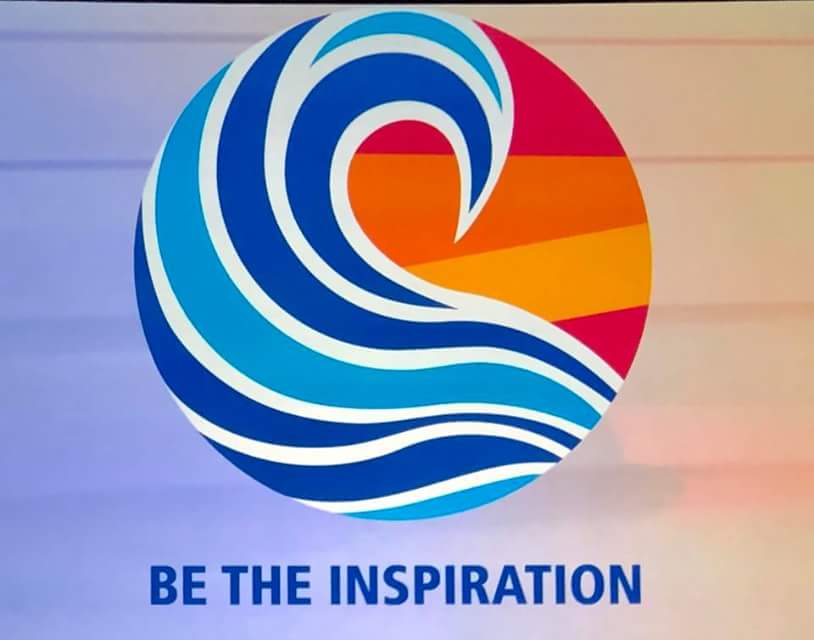 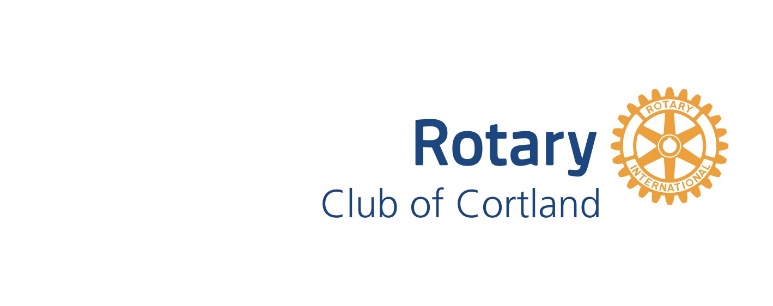 Board of Director’s Meeting MinutesAugust 15, 2018 @ Perkins Restaurant Members Present: J.Nunciato, J. Cadwallader, S. Abbey, K. Tobin, R. Walsh, J. Nichols, M. Whitman, F. Earl, D. Larison, and E. Geibel.Meeting Called to Order by President Kelly at 7:05Minutes from the June and July Meetings:	A motion was made by F. Earl to approve the June and July minutes. The motion was seconded J. Nichols. Motion was approved. Walsh Abstained 			Treasurer’s Report:	Dues continue to be collected. Scholarships awards have not been sent yet, addresses of students have just come to the treasurer.	Walter Angel Fund discussion: There has been no money in or out of the fund for the past four years. When Walter Angel set the fund up it was to provide coats for kids during the winter. Motion made by E. Geibel and seconded by J. Nichols to start to spend down the Walter Angel Fund in an effort to help humanitarian causes. Motion passedCommittee Reports:	Foundation Committee: Reminded the Board that the Paul Harris Dinner was September 12 at 5:30 at Tinelli’s in Solon. We have six new Paul Harris Fellows. Governor Jeff and his wife Jeanne will attend the evening as well. Clint Brooks has agreed to take over as the Foundation Committee Chair.	100th Anniversary: Projects for the fall continue to be worked on. The YWCA project has run into a stumbling block but we remain optimistic that it will happen. Motion by E. Geibel with a second by S. Abbey to authorize the Treasurer to forward up to $5,000 to the YWCA for construction of the wall in the basement and flooring. Motion Approved. Abstained K. Tobin	Youth Exchange: no report	Membership: In the effort to attract new members and to encourage our members to ask people to join, a motion was made by F. Earl and seconded by E. Geibel to credit the sponsoring member $25 to their TRF (The Rotary Foundation) account for every new member they bring in during the 2018 2019 Rotary Year. Motion passedThe board discussed getting new members to Pancake Day.	Pancake Day:	organizational meeting in SeptemberOld Business:	Strategic Plan Survey: Next month’s agenda	Visioning Plan: Board Retreat				President Kelly	Lunch issues: The number of members during the summer has been 20 to 22 buying lunch. The kitchen is struggling with the number that shows up. Two options are to set a buffet or go with a minimum number of meals that we pay for. F. Earl proposes that we change to two meeting per month in the summer. Not decision was made.	Rotarian Moment: President Kelly has discussed with Warren Eddy about doing the Rotary Moment the third week in September, December, March, and June. Dates are to be arranged with programs.New Business:	VP:  Harriet Higgins has stepped forward to be our Vice President. A motion to hold a special election on September 11, 2018 to elect a VP was made by E. Geibel, with a second by M. Whitman. Motion approvedAdjournment:	made by President Kelly at 8:09